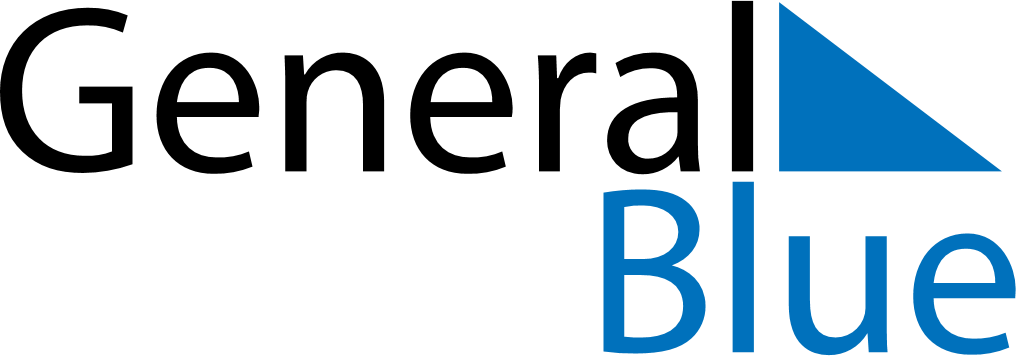 January 2024January 2024January 2024January 2024January 2024January 2024Bailieborough, Ulster, IrelandBailieborough, Ulster, IrelandBailieborough, Ulster, IrelandBailieborough, Ulster, IrelandBailieborough, Ulster, IrelandBailieborough, Ulster, IrelandSunday Monday Tuesday Wednesday Thursday Friday Saturday 1 2 3 4 5 6 Sunrise: 8:46 AM Sunset: 4:15 PM Daylight: 7 hours and 29 minutes. Sunrise: 8:46 AM Sunset: 4:16 PM Daylight: 7 hours and 30 minutes. Sunrise: 8:46 AM Sunset: 4:17 PM Daylight: 7 hours and 31 minutes. Sunrise: 8:45 AM Sunset: 4:18 PM Daylight: 7 hours and 33 minutes. Sunrise: 8:45 AM Sunset: 4:20 PM Daylight: 7 hours and 34 minutes. Sunrise: 8:45 AM Sunset: 4:21 PM Daylight: 7 hours and 36 minutes. 7 8 9 10 11 12 13 Sunrise: 8:44 AM Sunset: 4:22 PM Daylight: 7 hours and 38 minutes. Sunrise: 8:44 AM Sunset: 4:24 PM Daylight: 7 hours and 40 minutes. Sunrise: 8:43 AM Sunset: 4:25 PM Daylight: 7 hours and 42 minutes. Sunrise: 8:42 AM Sunset: 4:27 PM Daylight: 7 hours and 44 minutes. Sunrise: 8:42 AM Sunset: 4:28 PM Daylight: 7 hours and 46 minutes. Sunrise: 8:41 AM Sunset: 4:30 PM Daylight: 7 hours and 48 minutes. Sunrise: 8:40 AM Sunset: 4:31 PM Daylight: 7 hours and 51 minutes. 14 15 16 17 18 19 20 Sunrise: 8:39 AM Sunset: 4:33 PM Daylight: 7 hours and 53 minutes. Sunrise: 8:38 AM Sunset: 4:34 PM Daylight: 7 hours and 56 minutes. Sunrise: 8:37 AM Sunset: 4:36 PM Daylight: 7 hours and 58 minutes. Sunrise: 8:36 AM Sunset: 4:38 PM Daylight: 8 hours and 1 minute. Sunrise: 8:35 AM Sunset: 4:40 PM Daylight: 8 hours and 4 minutes. Sunrise: 8:34 AM Sunset: 4:41 PM Daylight: 8 hours and 7 minutes. Sunrise: 8:33 AM Sunset: 4:43 PM Daylight: 8 hours and 10 minutes. 21 22 23 24 25 26 27 Sunrise: 8:32 AM Sunset: 4:45 PM Daylight: 8 hours and 13 minutes. Sunrise: 8:31 AM Sunset: 4:47 PM Daylight: 8 hours and 16 minutes. Sunrise: 8:29 AM Sunset: 4:49 PM Daylight: 8 hours and 19 minutes. Sunrise: 8:28 AM Sunset: 4:51 PM Daylight: 8 hours and 22 minutes. Sunrise: 8:26 AM Sunset: 4:52 PM Daylight: 8 hours and 26 minutes. Sunrise: 8:25 AM Sunset: 4:54 PM Daylight: 8 hours and 29 minutes. Sunrise: 8:24 AM Sunset: 4:56 PM Daylight: 8 hours and 32 minutes. 28 29 30 31 Sunrise: 8:22 AM Sunset: 4:58 PM Daylight: 8 hours and 36 minutes. Sunrise: 8:20 AM Sunset: 5:00 PM Daylight: 8 hours and 39 minutes. Sunrise: 8:19 AM Sunset: 5:02 PM Daylight: 8 hours and 43 minutes. Sunrise: 8:17 AM Sunset: 5:04 PM Daylight: 8 hours and 46 minutes. 